PIANO DI LAVORO ANNUALE DEL DOCENTE A.S. 2022/23Nome e cognome del/della docente: Alessandro LevantesiDisciplina insegnata: Materia AlternativaLibro/i di testo in uso: Materiale vario disponibile in reteClasse e Sezione: 2AIndirizzo di studio: Costruzioni Ambiente e Territorio1. Competenze che si intendono sviluppare o traguardi di competenza(fare riferimento alle Linee Guida e ai documenti dei dipartimenti)Si intende privilegiare la dimensione formativa e operativa piuttosto che quella informativa. In tal senso si vuol sviluppare la competenza relativa all’utilizzo di alcuni softwares per la presentazione di lezioni e progetti.2. Descrizione di conoscenze e abilità, suddivise in percorsi didattici, evidenziando per ognuna quelle essenziali o minime (fare riferimento alle Linee Guida e ai documenti dei dipartimenti)Percorso 1Competenze: Si intende privilegiare la dimensione formativa e operativa piuttosto che quella informativa. In tal senso si vuol sviluppare la competenza relativa all’utilizzo di alcuni softwares per la presentazione di lezioni e progetti.Conoscenze: Conoscenze relative all’utilizzo di alcuni softwares per la presentazione di lezioni e progettiAbilità: Abilità relative all’utilizzo di alcuni softwares per la presentazione di lezioni e progettiObiettivi Minimi: realizzazione di una semplice presentazione sugli argomenti scelti e affrontati a lezione3. Attività o percorsi didattici concordati nel CdC a livello interdisciplinare - Educazione civica(descrizione di conoscenze, abilità e competenze che si intendono raggiungere o sviluppare)4. Tipologie di verifica, elaborati ed esercitazioni [Indicare un eventuale orientamento personale diverso da quello inserito nel PTOF e specificare quali hanno carattere formativo e quale sommativo]Verifica orale e produzione di materiale digitale5. Criteri per le valutazioni (fare riferimento a tutti i criteri di valutazione deliberati nel Ptof aggiornamento triennale 22/25; indicare solo le variazioni rispetto a quanto inserito nel PTOF))6. Metodi e strategie didattiche (in particolare indicare quelle finalizzate a mantenere l’interesse, a sviluppare la motivazione all’apprendimento, al recupero di conoscenze e abilità, al raggiungimento di obiettivi di competenza)Si intende sviluppare un percorso basato su argomenti di forte interesse per gli studenti.Pisa, li 10 dicembre 2022	      Il/la docente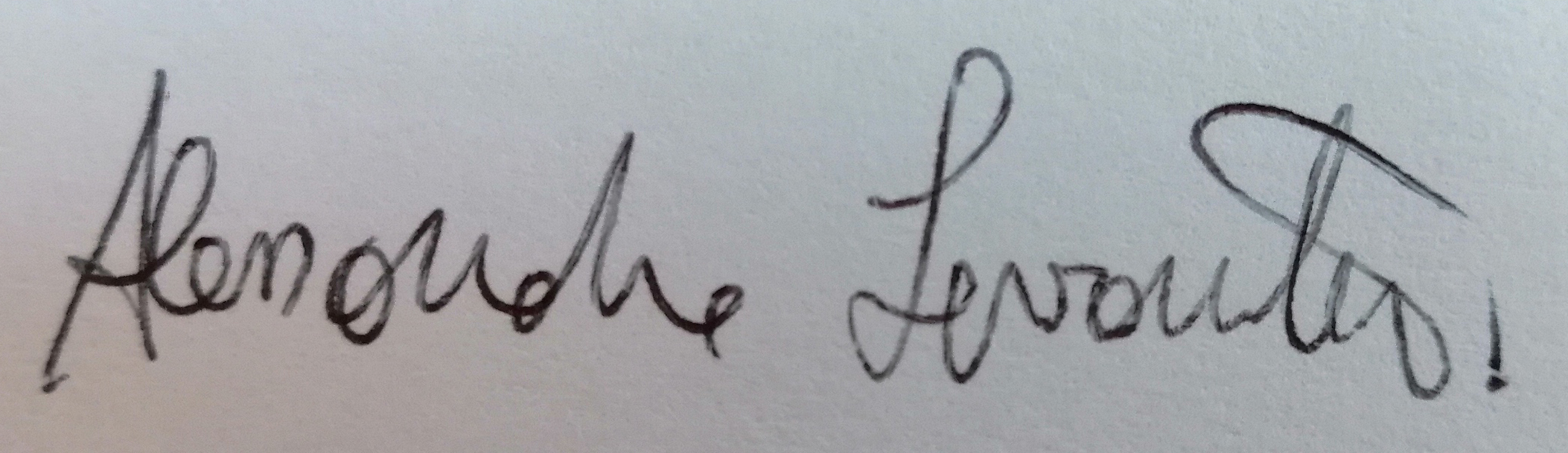 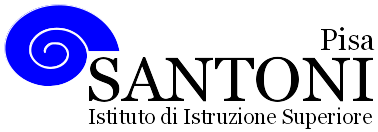 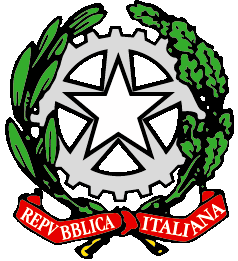 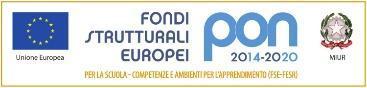 agraria agroalimentare agroindustria | chimica, materiali e biotecnologie | costruzioni, ambiente e territorio | sistema moda | servizi per la sanità e l'assistenza sociale | corso operatore del benessere | agenzia formativa Regione Toscana  IS0059 – ISO9001agraria agroalimentare agroindustria | chimica, materiali e biotecnologie | costruzioni, ambiente e territorio | sistema moda | servizi per la sanità e l'assistenza sociale | corso operatore del benessere | agenzia formativa Regione Toscana  IS0059 – ISO9001agraria agroalimentare agroindustria | chimica, materiali e biotecnologie | costruzioni, ambiente e territorio | sistema moda | servizi per la sanità e l'assistenza sociale | corso operatore del benessere | agenzia formativa Regione Toscana  IS0059 – ISO9001agraria agroalimentare agroindustria | chimica, materiali e biotecnologie | costruzioni, ambiente e territorio | sistema moda | servizi per la sanità e l'assistenza sociale | corso operatore del benessere | agenzia formativa Regione Toscana  IS0059 – ISO9001agraria agroalimentare agroindustria | chimica, materiali e biotecnologie | costruzioni, ambiente e territorio | sistema moda | servizi per la sanità e l'assistenza sociale | corso operatore del benessere | agenzia formativa Regione Toscana  IS0059 – ISO9001www.e-santoni.edu.ite-mail: piis003007@istruzione.ite-mail: piis003007@istruzione.itPEC: piis003007@pec.istruzione.itPEC: piis003007@pec.istruzione.it